Недельный план-конспект                                                              Группа НП-3             Дата  13.04 – 19.04                                                                   Задачи:       1 Развитие двигательных качеств у акробатов.      2 Развитие гибкости.      3 Воспитать у учащихся ответственность за результат своего труда.                                                                                                                                      Тренер  Терзыман О.А.Внимание обучающимся!Обратить внимание на соблюдение техникибезопасного выполнения физических упражнений.                 Содержание упражнений                 Содержание упражненийДози-ровкаМетодические рекомендацииПодготовительнаячастьРазминкаКомплекс ОРУ:-для шеи;-рук;-туловища;-ног10 минСледить за осанкой и амплитудой движенияОсновная частьОФП-Приседания;-Отжимания;-Планка-Пресс (группировка лечь) 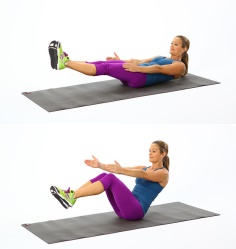 СФП-разминка на шпагат-правый, левый, поперечный шпагат на возвышенности.-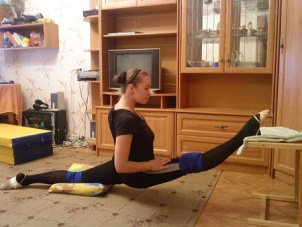 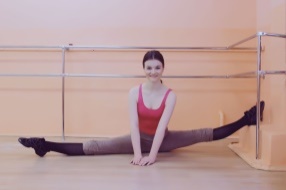 -фронтальное равновесие 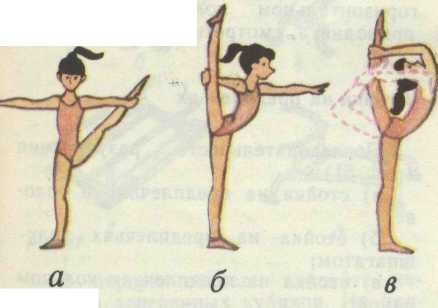 -ру-ружьё-боковая затяжка-кольцо-стойка на голове 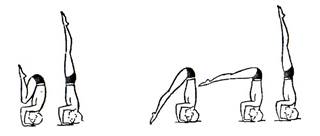 15мин15мин3х2минДержать спину прямоКорпус держать ровноСледить за плотностью группировкиСледить за осанкойНоги прямые, носки тянем.Ногу тянем к плечуНоги прямыеДержать равновесие, спина прямаяНоги в стойку тянем через группировку и прямую складкуСледим за постановкой рукДержим равновесиеЗаключительная частьУпражнения на расслаблениеТ/Б при занятии в домашних условиях5мин